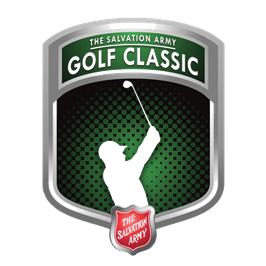 Golf With A PurposeMarch 11, 2016The Salvation Army of Melbourne’sFore-Kids-2-Kamp Golf Tournament 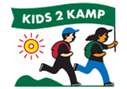 LocationBaytree National Golf CourseShotgun start 1PM/ Registration 12PMSponsorship Opportunities I/We are unable to attend this year. Enclosed is a donation of $___________.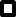 Name(s):______________________________________________ Phone:________________Company:______________________________________________ Email: _______________________Mailing Address: ______________________________________________________________________PREFERRED PROGRAM LISTING: ______________________________________________________ I/We wish to remain anonymousFed Tax ID#: 58-0660607 Hole in One $2,5004 entriesWebsite LinkCompany Logo on promotional materials for a yearLogo on Kettle and counter kettle signageEvent Publicity Material Recognition Eagle $1,5004 entriesWebsite LinkCompany Logo on promotional materials for a yearEvent Publicity Material Recognition Birdie $1,0004 entriesWebsite LinkEvent Publicity Material Recognition Par $5004 entriesWebsite LinkBaytree National Golf CourseRegistration at 12:00 p.m. & Shotgun start at 1:00 p.m.Single Entry Fee $75 or Four Member Team $300 Entry FeeIncludes Green fees, Prizes, and Dinner.Baytree National Golf CourseRegistration at 12:00 p.m. & Shotgun start at 1:00 p.m.Single Entry Fee $75 or Four Member Team $300 Entry FeeIncludes Green fees, Prizes, and Dinner.Baytree National Golf CourseRegistration at 12:00 p.m. & Shotgun start at 1:00 p.m.Single Entry Fee $75 or Four Member Team $300 Entry FeeIncludes Green fees, Prizes, and Dinner.Baytree National Golf CourseRegistration at 12:00 p.m. & Shotgun start at 1:00 p.m.Single Entry Fee $75 or Four Member Team $300 Entry FeeIncludes Green fees, Prizes, and Dinner.